LLM ADVANCED LEGAL PRACTICE
APPLICATION FORMPlease complete in full:First Name(s):  Surname: Date of birth: Address (to which parchment/exam letter may be sent): DX no. (where applicable): Nationality (for UK university records): Company name (where applicable): Email address: Mobile number: Solicitor number: Year qualified (solicitor): If not yet fully qualified as a solicitor, please indicate if you are currently enrolled on the PPC course  	(Please note that this course is only open to qualified solicitors and some PPC students.)Please indicate where you heard about this course:Law Society website:  	Colleague: Course Fee: 	€3,600Diploma Centre discounts do not apply to courses offered in partnership with Leeds Beckett University.In order to process your application please tick the following boxes: I accept the Diploma Centre Privacy Statement  I agree to the Diploma Centre Terms & Conditions  I would like to receive the Diploma Centre Newsletter. Please outline if you have any special requirements, such as mobility or sensory issues: Signature: __________________________________Date: ______________________________________Applications should be returned to:diplomateam@lawsociety.ie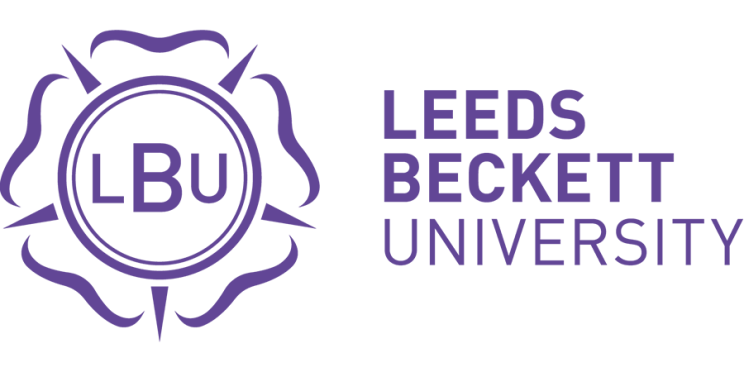 Diploma prospectus:  	Gazette: Google search: 	Social media: Mailshot: 	eZine: Other (please specify): Please indicate which of the following dissertation topic areas may be of interest to you: ADR Administrative Law Anti-money laundering Banking Business Law/Company Law Constitutional Law Corporate Governance Charities Child Law Competition Law Contract Criminal Law Data Protection Employment Law Family Law Financial Law Human Rights Law Insolvency Intellectual Property Insurance Law Jurisprudence Land Law/Conveyancing Law Firm Management/Culture  Socio-Legal Medical Law Planning Law Wills and ProbateOther (please specify):  